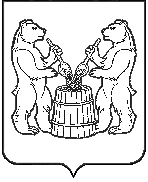 АДМИНИСТРАЦИЯ  УСТЬЯНСКОГО МУНИЦИПАЛЬНОГО ОКРУГА АРХАНГЕЛЬСКОЙ  ОБЛАСТИПОСТАНОВЛЕНИЕот   26 марта   2024 года  № 589р.п. Октябрьский 	Руководствуясь Положением о звании «Почетный гражданин Устьянского муниципального района Архангельской области», утвержденным Решением Собрания депутатов Устьянского муниципального района Архангельской области от 26 ноября 2021 года № 416 администрация Устьянского муниципального округаПОСТАНОВЛЯЕТ:Утвердить состав комиссии по отбору кандидатур на присвоение звания «Почетный гражданин Устьянского района Архангельской области»:Филимонова Н.С. – руководитель аппарата местной администрации Устьянского муниципального округа, председатель комиссии;Засухина Н.А. – заведующий отделом по организационной работе, заместитель председателя комиссии;Хватаева Л.М. – консультанат отдела по организационной работе, секретарь комиссииЧлены комиссии:Пачина Ю.Б. – председатель Собрания депутатов Устьянского муниципального округа (по согласованию);Подшивайлова В.Я. – председатель Устьянской местной общественной организации ветеранов (пенсионеров) войны, труда, Вооруженных Сил и правоохранительных органов (по согласованию);Семерикова Т.С. – председатель районной общественной организации женщин «Лада»  (по согласованию);Захарова И.В. – депутат Собрания депутатов Устьянского муниципального округа, общественный представитель Губернатора Архангельской области (по согласованию);Жаворонков И.В. – председатель общественной палаты Устьянского муниципального округа (по согласованию).Постановление вступает с дня подписания и подлежит опубликованию.Признать утратившим силу постановление администрации Устьянского муниципального округа от 4 апреля 2023 года № 654 «Об утверждении состава комиссии по отбору кандидатур на присвоение звания «Почетный гражданин Устьянского района Архангельской области»Исполняющий обязанностиглавы  Устьянского муниципального округа	                                 Н.С.ФилимоноваОб утверждении состава комиссии по отбору кандидатур на присвоение звания «Почетный гражданин Устьянского района Архангельской области»